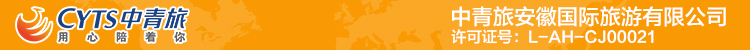 【心泊杭乌】杭州西湖-宋城-灵隐寺-飞来峰-水乡乌镇-夜游西塘3日游行程单杭州+乌镇3日游行程安排费用说明其他说明产品编号LZGL2024041701出发地合肥市目的地杭州市行程天数3去程交通汽车返程交通汽车参考航班无无无无无产品亮点世界三大名秀之一——宋城《千古情》                                                       世界三大名秀之一——宋城《千古情》                                                       世界三大名秀之一——宋城《千古情》                                                       世界三大名秀之一——宋城《千古情》                                                       世界三大名秀之一——宋城《千古情》                                                       D1D1行程详情出发地-乌镇-西塘早上指定地点集合出发赴中国魅力名镇乌镇赴游览中国魅力名镇【乌镇】（游览时间约2.5小时）典型江南水乡，完整地保存着原有水乡古镇的风貌和格局。以河成街，街桥相连，依河筑屋，水镇一体，组织起水阁、桥梁、石板巷等独具江南韵味，可约上三两好友，围坐乌篷船一品阿婆茶。后车赴【夜游西塘】（游览时间约2-3小时）千年古镇河流密布，古镇是安静的， 西塘宁静的夜则更加令人回味，夜幕降临，脚边潺潺流过的河水，印衬着两侧明清民居，走在石板小路上，河面上游客燃放的点点河灯，与银河繁星遥相呼应，红灯闪闪，可漫步古镇，酒吧品酒，也可船游古镇，品不尽的百年回首、看不尽的古色古香、听不尽的春水荡漾、道不尽的古宅石巷。入住酒店用餐早餐：X     午餐：√     晚餐：X   住宿西塘客栈或周边商务酒店D2D2行程详情西溪湿地-西湖-杭州宋城早餐后车赴杭州游览【西溪湿地】（游览时间约2小时，西溪湿地游船需自理65元/人）电影《非常勿扰》，国内多个综艺节目拍摄地目前国内第一个也是唯一的集城市湿地、农耕湿地、文化湿地于一体的国家湿地公园，江南独特湿地景观，深厚的历史，浓郁的田园水乡风情。中餐后游览【西湖景区】（游览时间约1.5小时，游船自理）西湖以“欲把西湖比西子，淡妆浓抹 总相宜”的山水秀色，点缀杭州，吸引游客，旅行家马可·波罗赞为“世界上最美丽华贵之城”，西湖的美，在于晴中见潋滟，雨中显空蒙，无论雨雪晴阴都能成景，漫步西湖。晚可自费游览中国最大的宋朝文化主题公园【宋城】它的原型是著名画作《清明上河图》，如同它令人迷醉的宣传语“给我一天，还你千年”一样，进入宋城，就仿佛是一朝梦回千年，让人沉浸在大宋文化的魅力中；观世界三大名秀之一的【《千古情》演出】（宋城+千古情演出，自理300元/人）运用现代科技，与传统舞蹈相结合，打造出光影声色的一台历史大剧，通过岳飞、白蛇传、梁祝等历史人物与故事，让观众沉浸在跌宕起伏的历史与凄美的爱情中。后入住酒店用餐早餐：√     午餐：√     晚餐：X   住宿杭州当地商务酒店D3D3行程详情杭州-出发地早餐后游览【飞来峰】苏东坡曾有“溪山处处皆可庐，最爱灵隐飞来峰”的诗句。是江南少见的古代石窟艺术瑰宝，可与四川大足石刻媲美。飞来峰与周围群山迥异，怪石嶙峋，古树繁茂，且洞壑遍布，分布着龙泓洞，青林洞、著名的一线天等。【灵隐寺】位于飞来峰景区内，灵隐寺是江南著名古刹之一。至今已有一千六百余年的历史。这里千峰竞秀，万壑争流，是一处丰富、景色宜人的游览胜地，曾有“去普陀，必先经灵隐”的说法用餐早餐：√     午餐：√     晚餐：X   住宿温馨的家费用包含交通：空调旅游大巴（根据人数安排车型，保证一人一正座）；交通：空调旅游大巴（根据人数安排车型，保证一人一正座）；交通：空调旅游大巴（根据人数安排车型，保证一人一正座）；费用不包含西溪湿地景交65元需自理，西湖游船55元 ，宋城+《千古情》演出300元自愿选择西溪湿地景交65元需自理，西湖游船55元 ，宋城+《千古情》演出300元自愿选择西溪湿地景交65元需自理，西湖游船55元 ，宋城+《千古情》演出300元自愿选择预订须知1、此团为散拼团，本行程委托“畅享假期”，此线路最低成团人数15人，如未达到最低成团人数提前3日通知安排退团、延期或改线，具体见旅游合同约定。退改规则以旅游合同约定为准，如按约定比例扣除的必要的费用低于实际发生的费用，旅游者按照实际发生的费用支付。保险信息营造文明、和谐的旅游环境，关系到每位旅游者的切身利益。做文明旅游者是我们大家的义务，请遵守以下公约：